26.9.2021ČESKÝ POHÁR – 31. ročník – II. stupeňZPRÁVA č. 6 k ČP 20211.  II. stupeň 31. ročníku ČP – výsledky muži   1.1.  2. větev – 1. kolo, skupina B 	STC Slaný   	-  	SF SKK El Niňo D	6 : 4	1. STC Slaný	6 b.	Baník Bř.Chomutov A - 	STC Slaný  	0 : 6	2. SF SKK El Niňo D	4	SF SKK El Niňo D	-	Baník Bř.Chomutov A	6 : 2	3. Baník Bř.Chomutov A	21.2.  1. větev – 2. kolo č.	2 - 1	KOC Sušice	-	KST Klatovy	2 : 8	 	2 - 2	SKUŘ Plzeň B	-	Sokol Plzeň V 	1 : 9	 	2 - 3	Sokol Horní Jiřetín	-	TJ Šanov	2 : 6  */	 	2 - 4	Lokomotiva Č.Lípa	-	SK Štětí	2 : 8		2 - 5	Sokol Kosmonosy	-	Sokol Mn. Hradiště   	6 : 4	 	2 - 6	Sokol Štíty	-	Tesla Pardubice	1 : 9	 	2 - 7	Amon Kunovice	-	MK Řeznovice	6 : 4	 	2 - 8	TJ Fryšták	-	Sokol Lanžhot	2 : 8		*/  nesehrané zápasy hodnoceny jako vzájemné wo.1.3.  2. větev – 2. kolo Skupina H	Elizza Praha C	-	SF SKK El Niňo D	5 : 5	1. SF SKK El Niňo D	5 b.	SF SKK El Niňo D	-	Union Plzeň B	6 : 3	2. Union Plzeň B	4	Union Plzeň B	-	Elizza Praha C	6 : 4	3. Elizza Praha C	3Skupina J 	Elizza Praha D	-	TTC Karlovarsko-Cheb	1 : 6	1. TTC Karlovarsko Cheb	3 b.	TTC Karlovarsko-Cheb - SKUŘ Plzeň A	6 : 0  wo*/	2. Elizza Praha D	1	SKUŘ Plzeň A	-	Elizza Praha D	0 : 6  wo*/	3. SKUŘ Plzeň A	-Skupina K	Slavia Praha	-	Sokol Polná	3 : 6	1. Sokol Polná	5 b.	Sokol Polná	-	Sokol Stěžery A	5 : 5	2. Slavia Praha	4	Sokol Stěžery A	-	Slavia Praha	3 : 6	3. Sokol Stěžery A	3Skupina L	Sokol Ondratice	- 	SK Svinov	1 : 6	1. SK Svinov	6 b.	SK Svinov	-	Jiskra Heřm.Městec	6 : 3	2. Sokol Ondratice	3	Jiskra Heřm.Městec	-	Sokol Ondratice	5 : 5  19:21	3. Jiskra Heřm.Městec	3Skupina M 	Sokol Zlín-Kostelec	-	TTC Mohelnice	1 : 6	1. TTC Mohelnice	6 b.	TTC Mohelnice	-	TJ Lanškroun	6 : 0	2. TJ Lanškroun	4	TJ Lanškroun	-	Sokol Zlín-Kostelec	6 : 4	3. Sokol Zlín-Kostelec	2*/ Družstvo SKUŘ Plzeň A se 24.9.2021 z účasti omluvilo. Dále projedná STK.2.  II. stupeň 31. ročníku ČP – pokračování muži   2.1.  2. větev – 2. koloDohrávka sk.I	30.9.2021 	18.00	SF SKK El Niňo C – SKST Děčín  	5.10.2021	18.00	STC Slaný – SKST Děčín	7.10.2021	18.00	SF SKK El Niňo C – STC Slaný2.2.  1. větev – 3. kolo - rozlosování16.10.2021 10.30 hodinč.	3 - 1	KST Klatovy	-	Union Plzeň A	 	3 - 2	Sokol Plzeň V	-	TJ Šanov 		 	3 - 3	Tesla Pardubice	-	TJ Sadská	 	3 - 4	Amon Kunovice	-	Sokol Lanžhot		3 - 5	Sokol Kosmonosy	-	SKST Liberec C   		 	3 - 6	SK Štětí	-	SKST Liberec D3. Finálový turnaj ČP – nabídka uspořádáníFinálový turnaj bude sehrán 19.12.2021. Žádáme oddíly, které by měly možnost a zájem turnaj uspořádat, aby se přihlásily do 30.9.2021 – e-mailem na ctta@cuscz.cz a v.drozda@volny.cz s uvedením hracích, organizačních a pořadatelských podmínek.		Drozda Václav		předseda STK ČAST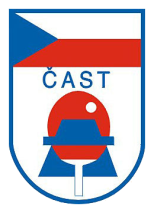 ČESKÁ ASOCIACE STOLNÍHO TENISUCZECH TABLE TENNIS ASSOCIATION, IČ: 00676888160 17, Praha 6, Zátopkova 100/2, pošt. schránka 40www.ping-pong.cz , e-mail: ctta@cuscz.cz  fax: 00420 242 429 250ČESKÁ ASOCIACE STOLNÍHO TENISUCZECH TABLE TENNIS ASSOCIATION, IČ: 00676888160 17, Praha 6, Zátopkova 100/2, pošt. schránka 40www.ping-pong.cz , e-mail: ctta@cuscz.cz  fax: 00420 242 429 250ČESKÁ ASOCIACE STOLNÍHO TENISUCZECH TABLE TENNIS ASSOCIATION, IČ: 00676888160 17, Praha 6, Zátopkova 100/2, pošt. schránka 40www.ping-pong.cz , e-mail: ctta@cuscz.cz  fax: 00420 242 429 250ČESKÁ ASOCIACE STOLNÍHO TENISUCZECH TABLE TENNIS ASSOCIATION, IČ: 00676888160 17, Praha 6, Zátopkova 100/2, pošt. schránka 40www.ping-pong.cz , e-mail: ctta@cuscz.cz  fax: 00420 242 429 250ČESKÁ ASOCIACE STOLNÍHO TENISUCZECH TABLE TENNIS ASSOCIATION, IČ: 00676888160 17, Praha 6, Zátopkova 100/2, pošt. schránka 40www.ping-pong.cz , e-mail: ctta@cuscz.cz  fax: 00420 242 429 250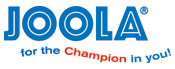 